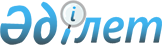 Об утверждении перечня профессий (специальностей) и норм затрат на профессиональную подготовку, повышение квалификации и переподготовку гражданПостановление акимата города Актау от 29 декабря 2009 года № 1377. Зарегистрировано Управлением юстиции города Актау от 28 января 2010 года № 11-1-124

      В соответствии с Законами Республики Казахстан «О местном государственном управлении и самоуправлении в Республике Казахстан» от 23 января 2001 года, «О занятости населения» от 23 января 2001 года, постановлением Правительства Республики Казахстан от 19 июня 2001 года № 836 «О мерах по реализации Закона Республики Казахстан от 23 января 2001 года «О занятости населения» и в целях реализации постановления Правительства Республики Казахстан «Об утверждении План мероприятий по совершенствованию системы занятости населения Республики Казахстан на 2008-2010 годы» от 20 ноября 2007 года № 1114, акимат города ПОСТАНОВЛЯЕТ:

      1. Утвердить перечень профессий (специальностей) и нормы затрат на профессиональную подготовку, повышение квалификации и переподготовку граждан на 2010 год, согласно приложению.

      2. Контроль за исполнением настоящего постановления возложить на заместителя акима города Хитуова Т.К.

      3. Настоящее постановление вводится в действие по истечению десяти календарных дней после дня его первого официального опубликования.      Аким города С. Бекбергенов

Приложение

к постановлению акимата города Актау

от "29" декабря 2009 года № 1377 Перечень профессий (специальностей) и нормы затрат на профессиональную подготовку, повышение квалификации и переподготовку граждан на 2010 год
					© 2012. РГП на ПХВ «Институт законодательства и правовой информации Республики Казахстан» Министерства юстиции Республики Казахстан
				№Наименование профессийКоличество обучаемыхв т.ч. из сельских местностейСрок обучения (месяц)Средняя стоимость обучения в месяц, тенгеВсего стоимость обучения, тысяч тенгеСтоимость проезда на один день, тенгеОбщая стоимость проезда, тысяч тенгеОплата медицинского освидетельствования, тенгеОбщая сумма медицинского освидетельствования, тысяч тенгеВсего затраты на обучение, тысяч тенге1Электромонтер203210500420709,2300060489,22Электрогазосварщик203210500420709,2300060489,23Повар-кондитер2541,510800405709,2300075489,24Секретарь-референт30318000240704,6244,65Монтажник по металлоконструкциям153116000240604,0300045289,06Бухгалтер(программа 1С)30328000480709,3489,37Оператор ЭВМ15218000120703,1123,18Стропальщик152116000240703,1300045288,19Парикмахер201,515400462462,010Монтажник162117125274703,1300048325,111Швея142114000196703,1199,1Всего220349757,93333888Примечание: Проезд предусмотрен только для безработных, проживающих в селахПримечание: Проезд предусмотрен только для безработных, проживающих в селахПримечание: Проезд предусмотрен только для безработных, проживающих в селахПримечание: Проезд предусмотрен только для безработных, проживающих в селахПримечание: Проезд предусмотрен только для безработных, проживающих в селахПримечание: Проезд предусмотрен только для безработных, проживающих в селахПримечание: Проезд предусмотрен только для безработных, проживающих в селахПримечание: Проезд предусмотрен только для безработных, проживающих в селахПримечание: Проезд предусмотрен только для безработных, проживающих в селахПримечание: Проезд предусмотрен только для безработных, проживающих в селахПримечание: Проезд предусмотрен только для безработных, проживающих в селах